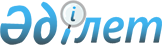 Солтүстік Қазақстан облысы Тайынша ауданы Донецк ауылдық округінің 2021 – 2023 жылдарға арналған бюджетін бекіту туралыСолтүстік Қазақстан облысы Тайынша ауданы мәслихатының 2021 жылғы 8 қаңтардағы № 431 шешімі. Солтүстік Қазақстан облысының Әділет департаментінде 2021 жылғы 12 қаңтарда № 6960 болып тіркелді.
      Ескерту. 01.01.2021 бастап қолданысқа енгізіледі – осы шешімінің 6-тармағымен.
      Қазақстан Республикасы 2008 жылғы 4 желтоқсандағы Бюджет кодексінің 9-1, 75-баптарына, Қазақстан Республикасы 2001 жылғы 23 қаңтардағы "Қазақстан Республикасындағы жергілікті мемлекеттік басқару және өзін-өзі басқару туралы" Заңының 6-бабы 1-тармағының 2-7) тармақшасына сәйкес Солтүстік Қазақстан облысы Тайынша ауданының мәслихаты ШЕШІМ ҚАБЫЛДАДЫ:
      1. Солтүстік Қазақстан облысы Тайынша ауданы Донецк ауылдық округінің 2021 – 2023 жылдарға арналған бюджеті тиісінше осы шешімге 1, 2 және 3-қосымшаларға сәйкес, оның ішінде 2021 жылға мынадай көлемдерде бекітілсін:
      1) кірістер - 33920 мың теңге:
      салықтық түсімдер - 4510 мың теңге;
      салықтық емес түсімдер - 0 мың теңге;
      негізгі капиталды сатудан түсетін түсімдер - 0 мың теңге;
      трансферттер түсімі – 29410 мың теңге;
      2) шығындар – 34514,9 мың теңге;
      3) таза бюджеттік кредиттеу - 0 мың теңге:
      бюджеттік кредиттер - 0 мың теңге;
      бюджеттік кредиттерді өтеу – 0 мың теңге;
      4) қаржы активтерімен операциялар бойынша сальдо - 0 мың теңге:
      қаржы активтерін сатып алу - 0 мың теңге;
      мемлекеттің қаржы активтерін сатудан түсетін түсімдер - 0 мың теңге;
      5) бюджет тапшылығы (профициті) - -594,9 мың теңге;
      6) бюджет тапшылығын қаржыландыру (профицитін пайдалану) – 594,9 мың теңге:
      қарыздар түсімі - 0 мың теңге;
      қарыздарды өтеу - 0 мың теңге;
      бюджет қаражатының пайдаланылатын қалдықтары – 594,9 мың теңге.
      Ескерту. 1-тармақ жаңа редакцияда - Солтүстік Қазақстан облысы Тайынша ауданы мәслихатының 17.08.2021 № 74 (01.01.2021 бастап қолданысқа енгізіледі) шешімімен.


      2. Донецк ауылдық округінің кірістері Қазақстан Республикасының Бюджет кодексiне сәйкес мынадай салықтық түсімдер есебінен қалыптастырылатыны белгіленсін:
      1) ауылдық округтің аумағындағы осы салықты салу объектілері бойынша жеке тұлғалардың мүлкіне салынатын салық;
      2) ауылдардың аумағындағы жер учаскелері бойынша жеке және заңды тұлғалардан алынатын, елдi мекендер жерлерiне салынатын жер салығы;
      3) көлік құралдары салығы:
      тұрғылықты жері ауылдардың аумағындағы жеке тұлғалардан;
      өздерінің құрылтай құжаттарында көрсетілетін тұрған жері ауылдардың аумағында ораналасқан заңды тұлғалардан.
      3. 2021 жылға арналған Донецк ауылдық округінің бюджетінде облыстық бюджеттен Донецк ауылдық округінің бюджетіне 7186 мың теңге сомасында ағымдағы нысаналы трансферттер түсімі ескерілсін.
      4. 2021 жылға арналған Донецк ауылдық округінің бюджетінде аудандық бюджеттен елді мекендердің санитариясын қамтамасыз ету жөніндегі іс-шаралар кешенін жүргізуге 2000 мың теңге сомасында, Краснокиевка ауылында ұңғыма бұрғылауға 5052 мың теңге сомасында нысаналы ағымдағы трансферттер түсімі ескерілсін.
      Ескерту. 4-тармақ жаңа редакцияда - Солтүстік Қазақстан облысы Тайынша ауданы мәслихатының 17.08.2021 № 74 (01.01.2021 бастап қолданысқа енгізіледі) шешімімен.


      4-1. Осы шешімге 4-қосымшаға сәйкес 2021 жылға арналған Донецк ауылдық округінің бюджет шығыстары 2021 жылғы 1 қаңтарға қалыптасқан бюджет қаражатының бос қалдықтары және 2020 жылы пайдаланылмаған (толық пайдаланылмаған) республикалық бюджеттен нысаналы трансферттерді қайтару есебінен көзделсін.
      Ескерту. Шешім 4-1-тармақпен толықтырылды - Солтүстік Қазақстан облысы Тайынша ауданы мәслихатының 17.08.2021 № 74 (01.01.2021 бастап қолданысқа енгізіледі) шешімімен.


      5. Аудандық бюджеттен 2021 жылға арналған Донецк ауылдық округінің бюджетіне берілетін бюджеттік субвенция 15172 мың теңге сомасында белгіленсін.
      6. Осы шешім 2021 жылғы 1 қаңтардан бастап қолданысқа енгізіледі. 2021 жылға арналған Солтүстік Қазақстан облысы Тайынша ауданы Донецк ауылдық округінің бюджеті
      Ескерту. 1-қосымша жаңа редакцияда - Солтүстік Қазақстан облысы Тайынша ауданы мәслихатының 17.08.2021 № 74 (01.01.2021 бастап қолданысқа енгізіледі) шешімімен. 2022 жылға арналған Солтүстік Қазақстан облысы Тайынша ауданы Донецк ауылдық округінің бюджеті 2023 жылға арналған Солтүстік Қазақстан облысы Тайынша ауданы Донецк ауылдық округінің бюджеті 2021 жылғы 1 қаңтарға қалыптасқан бюджеттік қаражаттардың бос қалдықтарын бағыттау
      Ескерту. Шешім 4-қосымшамен толықтырылды - Солтүстік Қазақстан облысы Тайынша ауданы мәслихатының 17.08.2021 № 74 (01.01.2021 бастап қолданысқа енгізіледі) шешімімен.
					© 2012. Қазақстан Республикасы Әділет министрлігінің «Қазақстан Республикасының Заңнама және құқықтық ақпарат институты» ШЖҚ РМК
				
      Солтүстік Қазақстан облысы
Тайынша ауданы мәслихаты
сессиясының төрағасы

А. Кершис

      Солтүстік Қазақстан облысы
Тайынша ауданы мәслихатының хатшысы

К. Шарипов
Солтүстік Қазақстан облысыТайынша ауданының мәслихаты2021 жылғы 8 қаңтардағы№ 431 шешіміне1-қосымша
Санаты
Санаты
Санаты
Санаты
Атауы
Сомасы,

мың теңге
Сыныбы
Сыныбы
Атауы
Сомасы,

мың теңге
Кіші сыныбы
Атауы
Сомасы,

мың теңге
1) Кірістер
33920
1
1
Салықтық түсімдер
4510
04
Меншiкке салынатын салықтар
4510
1
Мүлiкке салынатын салықтар
25
3
Жер салығы
210
4
Көлiк құралдарына салынатын салық
4275
4
4
Трансферттердің түсімдері
29410
 02
Мемлекеттiк басқарудың жоғары тұрған органдарынан түсетiн трансферттер
29410
 3
Аудандардың (облыстық маңызы бар қаланың) бюджетінен трансферттер
29410
Функционалдық топ
Функционалдық топ
Функционалдық топ
Функционалдық топ
Атауы
Сомасы, мың теңге
Кіші функция
Кіші функция
Кіші функция
Атауы
Сомасы, мың теңге
Бюджеттік 

бағдарламалардың әкімшісі
Бюджеттік 

бағдарламалардың әкімшісі
Атауы
Сомасы, мың теңге
Бағдарлама
Атауы
Сомасы, мың теңге
2) Шығындар
34514,9
01
Жалпы сипаттағы мемлекеттік қызметтер
17176,5
1
Мемлекеттiк басқарудың жалпы функцияларын орындайтын өкiлдi, атқарушы және басқа органдар
17176,5
124
Аудандық маңызы бар қала, ауыл, кент, ауылдық округ әкімінің аппараты
17176,5
001
Аудандық маңызы бар қала, ауыл, кент, ауылдықокруг әкімінің қызметін қамтамасыз ету жөніндегі қызметтер
17176,5
07
Тұрғын үй - коммуналдық шаруашылық
15477
2
Коммуналдық шаруашылық
5052
124
Аудандық маңызы бар қала, ауыл, кент, ауылдық округ әкімінің аппараты
5052
014
Елді мекендерді сумен жабдықтауды ұйымдастыру
5052
3
Елді мекендерді абаттандыру
10425
124
Аудандық маңызы бар қала, ауыл, кент, ауылдық округ әкімінің аппараты
10425
008
Елді мекендердегі көшелерді жарықтандыру
8394
009
Елді мекендердің санитариясын қамтамасыз ету
2031
12
Көлiк және коммуникация
300
1
Автомобиль көлiгi
300
124
Аудандық маңызы бар қала, ауыл, кент, ауылдық округ әкімінің аппараты
300
013
Аудандық маңызы бар қалаларда, ауылдарда, кенттерде, ауылдық округтерде автомобиль жолдарының жұмыс істеуін қамтамасыз ету
300
13
Басқалар
1561
9
Басқалар
1561
124
Аудандық маңызы бар қала, ауыл, кент, ауылдық округ әкімінің аппараты
1561
040
Өңірлерді дамытудың 2025 жылға дейінгі мемлекеттік бағдарламасы шеңберінде өңірлерді экономикалық дамытуға жәрдемдесу бойынша шараларды іске асыруға ауылдық елді мекендерді жайластыруды шешуге арналған іс-шараларды іске асыру
1561
15
Трансферттер
0,4
1
Трансферттер
0,4
124
Аудандық маңызы бар қала, ауыл, кент, ауылдық округ әкімінің аппараты
0,4
048
Пайдаланылмаған (толық пайдаланылмаған) нысаналы трансферттерді қайтару
0,4
3) Таза бюджеттік кредиттеу
0
Бюджеттік кредиттер
0
Санаты
Санаты
Санаты
Санаты
Атауы
Сомасы,

мың теңге
Сыныбы
Сыныбы
Атауы
Сомасы,

мың теңге
Кіші сыныбы
Атауы
Сомасы,

мың теңге
 5
 5
Бюджеттік кредиттерді өтеу
0
 01
Бюджеттік кредиттерді өтеу
0
Функционалдық топ
Функционалдық топ
Функционалдық топ
Функционалдық топ
Атауы
Сомасы, мың теңге
Кіші функция
Кіші функция
Кіші функция
Атауы
Сомасы, мың теңге
Бюджеттік бағдарламалардың әкімшісі
Бюджеттік бағдарламалардың әкімшісі
Атауы
Сомасы, мың теңге
Бағдарлама
Атауы
Сомасы, мың теңге
4) Қаржы активтерімен операциялар бойынша сальдо
0
Санаты 
Санаты 
Санаты 
Санаты 
Атауы
Сомасы,

мың теңге
Сыныбы
Сыныбы
Атауы
Сомасы,

мың теңге
Кіші сыныбы
Атауы
Сомасы,

мың теңге
6
6
Мемлекеттің қаржы активтерін сатудан түсетін түсімдер
0
01
Мемлекеттің қаржы активтерін сатудан түсетін түсімдер
0
5) Бюджет тапшылығы (профициті)
-594,9
6) Бюджет тапшылығын қаржыландыру (профицитін пайдалану)
594,9
7
7
Қарыздар түсімдері
0
Функционалдық топ
Функционалдық топ
Функционалдық топ
Функционалдық топ
Атауы
Сомасы, мың теңге
Кіші функция
Кіші функция
Кіші функция
Атауы
Сомасы, мың теңге
Бюджеттік бағдарламалардың әкімшісі
Бюджеттік бағдарламалардың әкімшісі
Атауы
Сомасы, мың теңге
Бағдарлама
Атауы
Сомасы, мың теңге
14
Борышқа қызмет көрсету
0
1
Борышқа қызмет көрсету
0
16
Қарыздарды өтеу
0
1
Қарыздарды өтеу
0
Санаты
Санаты
Санаты
Санаты
Атауы
Сомасы, мың теңге
Сыныбы
Сыныбы
Атауы
Сомасы, мың теңге
Кіші сыныбы
Атауы
Сомасы, мың теңге
8
8
Бюджет қаражатының пайдаланылатын қалдықтары
594,9
01
Бюджет қаражаты қалдықтары
594,9
1
Бюджет қаражатының бос қалдықтары
594,9Солтүстік Қазақстан облысыТайынша ауданы мәслихатының2021 жылғы 8 қаңтардағы№ 431 шешіміне2-қосымша
Санаты
Санаты
Санаты
Атауы
Сомасы,

мың теңге
Сыныбы
Сыныбы
Атауы
Сомасы,

мың теңге
Кіші сыныбы
Атауы
Сомасы,

мың теңге
1) Кірістер
19195
1
Салықтық түсімдер
4735
04
Меншiкке салынатын салықтар
4735
1
Мүлiкке салынатын салықтар
26
3
Жер салығы
221
4
Көлiк құралдарына салынатын салық
4488
4
Трансферттердің түсімдері
14460
 02
Мемлекеттiк басқарудың жоғары тұрған органдарынан түсетiн трансферттер
14460
 3
Аудандардың (облыстық маңызы бар қаланың) бюджетінен трансферттер
14460
Функционалдық топ
Функционалдық топ
Функционалдық топ
Атауы
Сомасы, мың теңге
Бюджеттік бағдарламалардың әкімшісі
Бюджеттік бағдарламалардың әкімшісі
Атауы
Сомасы, мың теңге
Бағдарлама
Атауы
Сомасы, мың теңге
2) Шығындар
19195
01
Жалпы сипаттағы мемлекеттік қызметтер
15188
124
Аудандық маңызы бар қала, ауыл, кент, ауылдық округ әкімінің аппараты
15188
001
Аудандық маңызы бар қала, ауыл, кент, ауылдық округ әкімінің қызметін қамтамасыз ету жөніндегі қызметтер
15188
07
Тұрғын үй-коммуналдық шаруашылық
1300
124
Аудандық маңызы бар қала, ауыл, кент, ауылдық округ әкімінің аппараты
1300
008
Елді мекендердегі көшелерді жарықтандыру
1268
009
Елді мекендердің санитариясын қамтамасыз ету
32
13
Басқалар
2707
124
Аудандық маңызы бар қала, ауыл, кент, ауылдық округ әкімінің аппараты
2707
040
Өңірлерді дамытудың 2025 жылға дейінгі мемлекеттік бағдарламасы шеңберінде өңірлерді экономикалық дамытуға жәрдемдесу бойынша шараларды іске асыруға ауылдық елді мекендерді жайластыруды шешуге арналған іс-шараларды іске асыру
2707
3) Таза бюджеттік кредиттеу
0
Бюджеттік кредиттер
0
Санаты
Санаты
Санаты
Атауы
Сомасы, мың теңге
Сыныбы
Сыныбы
Атауы
Сомасы, мың теңге
Кіші сыныбы
Атауы
Сомасы, мың теңге
5
Бюджеттік кредиттерді өтеу
0
Функционалдық топ
Функционалдық топ
Функционалдық топ
Атауы
Сомасы,

мың теңге
Бюджеттік бағдарламалардың әкімшісі
Бюджеттік бағдарламалардың әкімшісі
Атауы
Сомасы,

мың теңге
Бағдарлама
Атауы
Сомасы,

мың теңге
4) Қаржы активтерімен операциялар бойынша сальдо
0
Санаты
Санаты
Санаты
Атауы
Сомасы,

мың теңге
Сыныбы
Сыныбы
Атауы
Сомасы,

мың теңге
Кіші сыныбы
Атауы
Сомасы,

мың теңге
6
Мемлекеттің қаржы активтерін сатудан түсетін түсімдер
0
5) Бюджет тапшылығы (профициті)
0
6) Бюджет тапшылығын қаржыландыру (профицитін пайдалану)
0
7
Қарыздар түсімдері
0
Функционалдық топ
Функционалдық топ
Функционалдық топ
Атауы
Сомасы, мың теңге
Бюджеттік бағдарламалардың әкімшісі
Бюджеттік бағдарламалардың әкімшісі
Атауы
Сомасы, мың теңге
Бағдарлама
Атауы
Сомасы, мың теңге
14
Борышқа қызмет көрсету
0
16
Қарыздарды өтеу
0
Санаты
Санаты
Санаты
Атауы
Сомасы, мың теңге
Сыныбы
Сыныбы
Атауы
Сомасы, мың теңге
Кіші сыныбы
Атауы
Сомасы, мың теңге
8
Бюджет қаражатының пайдаланылатын қалдықтары
0
01
Бюджет қаражаты қалдықтары
0
1
Бюджет қаражатының бос қалдықтары
0Солтүстік Қазақстан облысыТайынша ауданы мәслихатының2021 жылғы 8 қаңтардағы№ 431 шешіміне3-қосымша
Санаты
Санаты
Санаты
Атауы
Сомасы,

мың теңге
Сыныбы
Сыныбы
Атауы
Сомасы,

мың теңге
Кіші сыныбы
Атауы
Сомасы,

мың теңге
1) Кірістер
19582
1
Салықтық түсімдер
4973
04
Меншiкке салынатын салықтар
4973
1
Мүлiкке салынатын салықтар
28
3
Жер салығы
232
4
Көлiк құралдарына салынатын салық
4713
4
Трансферттердің түсімдері
14609
 02
Мемлекеттiк басқарудың жоғары тұрған органдарынан түсетiн трансферттер
14609
 3
Аудандардың (облыстық маңызы бар қаланың) бюджетінен трансферттер
14609
Функционалдық топ
Функционалдық топ
Функционалдық топ
Атауы
Сомасы, мың теңге
Бюджеттік бағдарламалардың әкімшісі
Бюджеттік бағдарламалардың әкімшісі
Атауы
Сомасы, мың теңге
Бағдарлама
Атауы
Сомасы, мың теңге
2) Шығындар
19582
01
Жалпы сипаттағы мемлекеттік қызметтер
15375
124
Аудандық маңызы бар қала, ауыл, кент, ауылдық округ әкімінің аппараты
15375
001
Аудандық маңызы бар қала, ауыл, кент, ауылдық округ әкімінің қызметін қамтамасыз ету жөніндегі қызметтер
15375
07
Тұрғын үй-коммуналдық шаруашылық
1365
124
Аудандық маңызы бар қала, ауыл, кент, ауылдық округ әкімінің аппараты
1365
008
Елді мекендердегі көшелерді жарықтандыру
1331
009
Елді мекендердің санитариясын қамтамасыз ету
34
13
Басқалар
2842
124
Аудандық маңызы бар қала, ауыл, кент, ауылдық округ әкімінің аппараты
2842
040
Өңірлерді дамытудың 2025 жылға дейінгі мемлекеттік бағдарламасы шеңберінде өңірлерді экономикалық дамытуға жәрдемдесу бойынша шараларды іске асыруға ауылдық елді мекендерді жайластыруды шешуге арналған іс-шараларды іске асыру
2842
3) Таза бюджеттік кредиттеу
0
Бюджеттік кредиттер
0
Санаты
Санаты
Санаты
Атауы
Сомасы, мың теңге
Сыныбы
Сыныбы
Атауы
Сомасы, мың теңге
Кіші сыныбы
Атауы
Сомасы, мың теңге
5
Бюджеттік кредиттерді өтеу
0
Функционалдық топ
Функционалдық топ
Функционалдық топ
Атауы
Сомасы,

мың теңге
Бюджеттік бағдарламалардың әкімшісі
Бюджеттік бағдарламалардың әкімшісі
Атауы
Сомасы,

мың теңге
Бағдарлама
Атауы
Сомасы,

мың теңге
4) Қаржы активтерімен операциялар бойынша сальдо
0
Санаты
Санаты
Санаты
Атауы
Сомасы,

мың теңге
Сыныбы
Сыныбы
Атауы
Сомасы,

мың теңге
Кіші сыныбы
Атауы
Сомасы,

мың теңге
6
Мемлекеттің қаржы активтерін сатудан түсетін түсімдер
0
5) Бюджет тапшылығы (профициті)
0
6) Бюджет тапшылығын қаржыландыру (профицитін пайдалану)
0
7
Қарыздар түсімдері
0
Функционалдық топ
Функционалдық топ
Функционалдық топ
Атауы
Сомасы, мың теңге
Бюджеттік бағдарламалардың әкімшісі
Бюджеттік бағдарламалардың әкімшісі
Атауы
Сомасы, мың теңге
Бағдарлама
Атауы
Сомасы, мың теңге
14
Борышқа қызмет көрсету
0
16
Қарыздарды өтеу
0
Санаты
Санаты
Санаты
Атауы
Сомасы, мың теңге
Сыныбы
Сыныбы
Атауы
Сомасы, мың теңге
Кіші сыныбы
Атауы
Сомасы, мың теңге
8
Бюджет қаражатының пайдаланылатын қалдықтары
0
01
Бюджет қаражаты қалдықтары
0
1
Бюджет қаражатының бос қалдықтары
0Солтүстік Қазақстан облысыТайынша ауданы мәслихатының2021 жылғы 8 қантардағы№ 431 шешіміне4-қосымша
Санаты 
Санаты 
Санаты 
Санаты 
Атауы
Сомасы,

мың теңге
Сыныбы
Сыныбы
Атауы
Сомасы,

мың теңге
Кіші сыныбы
Атауы
Сомасы,

мың теңге
8
8
Бюджет қаражатының пайдаланылатын қалдықтары
594,9
01
Бюджет қаражаты қалдықтары
594,9
1
Бюджет қаражатының бос қалдықтары
594,9
Функционалдық топ
Функционалдық топ
Функционалдық топ
Функционалдық топ
Атауы
Сомасы, мың теңге
Кіші функция
Кіші функция
Кіші функция
Атауы
Сомасы, мың теңге
Бюджеттік 

бағдарламалардың әкімшісі
Бюджеттік 

бағдарламалардың әкімшісі
Атауы
Сомасы, мың теңге
Бағдарлама
Атауы
Сомасы, мың теңге
2) Шығындар
594,9
01
Жалпы сипаттағы мемлекеттік қызметтер
294,5
1
Мемлекеттiк басқарудың жалпы функцияларын орындайтын өкiлдi, атқарушы және басқа органдар
294,5
124
Аудандық маңызы бар қала, ауыл, кент, ауылдық округ әкімінің аппараты
294,5
001
Аудандық маңызы бар қала, ауыл, кент, ауылдық округ әкімінің қызметін қамтамасыз ету жөніндегі қызметтер
294,5
12
Көлiк және коммуникация
300
1
Автомобиль көлiгi
300
124
Аудандық маңызы бар қала, ауыл, кент, ауылдық округ әкімінің аппараты
300
013
Аудандық маңызы бар қалаларда, ауылдарда, кенттерде, ауылдық округтерде автомобиль жолдарының жұмыс істеуін қамтамасыз ету
300
15
Трансферттер
0,4
1
Трансферттер
0,4
124
Аудандық маңызы бар қала, ауыл, кент, ауылдық округ әкімінің аппараты
0,4
048
Пайдаланылмаған (толық пайдаланылмаған) нысаналы трансферттерді қайтару
0,4